VIACZLOŽKOVÉ HNOJIVÁObsahujú najčastejšie dve alebo tri hlavné živiny v určitom vzájomnom pomere. Ich výhodou je úspora práce a znižovanie nákladov pri aplikácii v porovnaní s jednozložkovými. Ak obsahujú dve živiny ,jedná sa o dvojzložkové ( NP, PK, NK ), alebo trojzložkové (NPK) N – dusíkP – fosforK - draslíkPodľa spôsoby výroby sa rozdeľujú : kombinované, zmiešané. Kombinované hnojiváNPK – 1 – je najznámejším kombinovaným priemyselným hnojivom. Obsahuje tri základné živiny –  dusík, posfor, draslík (NPK). Zloženie ho predurčuje na hnojenie všetkých plodín, ktoré majú vyššie nároky na ľahko prístupný fosfor na začiatku vegetačného obdobia ( jarný jačmeň, kukurica, ozimné obilniny atď. ) NPK – 2 – je kombinované granulované trojzložkové hnojivo. Používa sa na hnojenie plodín, ktoré nevyžadujú veľké množstvo ľahko prístupného fosforu ( raž, ovos, zemiaky, krmoviny a iné). Má vyrovnaný obsah živín, preto je vhodným hnojivom na základné hnojenie.Zmiešané hnojiváVyrábajú sa mechanickým miešaním jednozložkových priemyselných hnojív, priamo v chemickom podniku alebo na jednotlivých hospodárstvach pred ich použitím. Cererit –. má veľmi široké možnosti využitia, je výborným hnojivom v záhradníctve. Používa sa na základné hnojenie, aj na hnojenie počas prípravy pôdy a hnojenie vo vegetačnom období. Jeho výhodou je, že granuly vplyvom dažďa alebo závlah uvoľňujú živiny postupne, čo umožňuje optimálny prísun živín k rastlinám a súčasne zabraňuje vyplavovaniu živín.Hortus – okrem základných živín obsahuje aj bór, molybdén, mangán, meď a zinokVýhody použitia viaczložkových priemyselných hnojív : znižovanie nákladov na prípadné miešanie jednozložkových hnojív, znižovanie nákladov na prepravu hnojív, vyššia koncentrácia živín, zvyšovanie účinnosti použitých viaczložkových hnojív vďaka ich rovnomernému a postupnému pôsobeniu na rastliny, znižovanie potreby uskladňovacích priestorov, možnosť rovnomernej aplikácie, znižovanie prejazdov po pôde a teda negatívneho vplyvu na pôdnu štruktúru, znižovanie počtu pracovných operácií a teda aj úspora pohonných látok, zvyšovanie úrodnosti a znižovanie nákladov až o 40 %.Nesprávne použitie hnojív zníži kvalitu úrody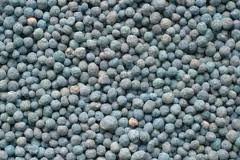 